桃園市立大成國中111年度辦理桃園市大成自造教育及科技中心教師增能研習計畫依據：依教育局110年8月30日桃教資字第1100075338號函辦理。目的：發展跨領域自造教育課程，順應十二年國教之變革，發展學校特色。強化科技中心與推動學校之連結。修正及強化中心辦理後續計畫之內容。辦理單位指導單位：教育部主辦單位：桃園市政府教育局承辦單位：桃園市立大成國民中學協辦單位：桃園巿立建國國民中學實施策略：調查並了解教師有關進修之需求與困難，探求因應之道。溝通教師進修觀念，妥善安排進修系列課程與活動。在不影響正常教學為原則下，安排教師進修時間。規劃以學校為中心多元進修方式，充實進修內容。辦理研習資訊參加對象：桃園市編制內公私立國中小教師。課程內容，如附件一。報名方式　　即日起受理報名，唯考慮教學品質及材料恕不接受現場報名。請參與人員逕行至桃園市教師研習系統報名，須經過主辦單位審核通過，始得錄取。研習時數全程參與研習者，將依桃園市教師研習系統規定核發研習時數。聯絡人資訊研習報名相關問題，請洽電話：(03)3625-633分機213桃園市大成自造教育及科技中心 黃永定主任 或 王湘怡小姐。注意事項請貴校給予參與人員公（差）假登記。為響應環保請參加學員自備杯具、餐具。交通資訊公車搭乘：103桃園－華映公司或搭5044、5053、5095、5096至大湳站下車走進和平路轉忠勇街自行開車者恕不提供停車位，請自覓停車位，請盡量共乘。研習將隨時根據疫情發展進行調整，請密切注意報名信箱及後續消息。經費來源本項活動所需經費，由110學年度桃園市自造教育及科技中心計畫支應。本計畫陳 桃園市府教育局核定後實施，修正時亦同。附件一：大成科技中心2月份課程內容主題一：
[大成科技中心][師資培訓][國九生科]生活科技線上實作共備工作坊(3) 參加對象：國中教師。研習人數：25人研習日期：111年2月9日(三)研習時間：下午 15:00 至 18:00研習地點：線上研習研習講師：青溪國中陳彥綸老師研習時程表：主題二：[教師研習] 無人載具模擬教育系統參加對象：國中、小教師研習人數：20人研習日期：111年2月23日(三)研習時間：下午 13:30 至 16:30研習地點：桃園市大成自造教育及科技中心研習講師：先創國際研習時程表：日期名稱時間內容備註111年2月9日(三)[師資培訓]
[國九生科]
生活科技
線上實作
共備工作坊
(3)15：00-15：10九年級第二學期生活科技實作共備以線控車結合紅外線遙控為例。線上研習-請同時至 https://forms.gle/4uDzxPtUSfjaoppK8登記,始完成報名2.J00041-220100003 
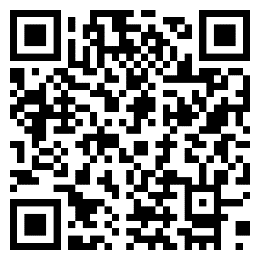 111年2月9日(三)[師資培訓]
[國九生科]
生活科技
線上實作
共備工作坊
(3)15：10-15：40素養導向教學設計線上研習-請同時至 https://forms.gle/4uDzxPtUSfjaoppK8登記,始完成報名2.J00041-220100003 
111年2月9日(三)[師資培訓]
[國九生科]
生活科技
線上實作
共備工作坊
(3)15：40-17：20線控車實作線上研習-請同時至 https://forms.gle/4uDzxPtUSfjaoppK8登記,始完成報名2.J00041-220100003 
111年2月9日(三)[師資培訓]
[國九生科]
生活科技
線上實作
共備工作坊
(3)17：20-18：00紅外線遙控延伸課程說明、
素養導向評量規劃、
停課不停學線上教學方案共備線上研習-請同時至 https://forms.gle/4uDzxPtUSfjaoppK8登記,始完成報名2.J00041-220100003 
對應
新課綱學習內容對應
新課綱學習內容學習內容生P-IV-5材料的選用與加工處理。生A-IV-5日常科技產品的電與控制應用。生P-IV-5材料的選用與加工處理。生A-IV-5日常科技產品的電與控制應用。對應
新課綱學習內容對應
新課綱學習內容學習表現設s-IV-2能運用基本工具進行材料處理與組裝。設k-IV-2能了解科技產品的基本原理、發展歷程、與創新關鍵。設s-IV-2能運用基本工具進行材料處理與組裝。設k-IV-2能了解科技產品的基本原理、發展歷程、與創新關鍵。日期名稱時間內容備註111年2月23日(三)[教師研習]無人載具模擬教育系統13：30-13：40報到1.00041-2202000012.恕不提供停車位3.進入校園請出示COVID-19疫苗接種紀錄卡(疫苗黃卡)或3日內核發之PCR篩檢陰性證明4.請全程配備口罩5.近期因疫情難以捉摸,
研習系統,太難聯絡報名老師,所以麻煩大家,
留個資料,以利後續作業 http://gg.gg/xqtvs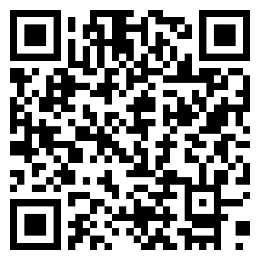 111年2月23日(三)[教師研習]無人載具模擬教育系統13：40-14：00無人載具介紹1.00041-2202000012.恕不提供停車位3.進入校園請出示COVID-19疫苗接種紀錄卡(疫苗黃卡)或3日內核發之PCR篩檢陰性證明4.請全程配備口罩5.近期因疫情難以捉摸,
研習系統,太難聯絡報名老師,所以麻煩大家,
留個資料,以利後續作業 http://gg.gg/xqtvs111年2月23日(三)[教師研習]無人載具模擬教育系統14：00-16：00模擬教育系統操作-以機甲大師為主軸進行操作1.00041-2202000012.恕不提供停車位3.進入校園請出示COVID-19疫苗接種紀錄卡(疫苗黃卡)或3日內核發之PCR篩檢陰性證明4.請全程配備口罩5.近期因疫情難以捉摸,
研習系統,太難聯絡報名老師,所以麻煩大家,
留個資料,以利後續作業 http://gg.gg/xqtvs111年2月23日(三)[教師研習]無人載具模擬教育系統16：00-16：30Q&A 時間1.00041-2202000012.恕不提供停車位3.進入校園請出示COVID-19疫苗接種紀錄卡(疫苗黃卡)或3日內核發之PCR篩檢陰性證明4.請全程配備口罩5.近期因疫情難以捉摸,
研習系統,太難聯絡報名老師,所以麻煩大家,
留個資料,以利後續作業 http://gg.gg/xqtvs對應
新課綱學習內容對應
新課綱學習內容學習內容資H-IV-2資訊科技合理使用原則資H-IV-6資訊科技對人類生活之影響資H-IV-2資訊科技合理使用原則資H-IV-6資訊科技對人類生活之影響對應
新課綱學習內容對應
新課綱學習內容學習表現運c-IV-1能熟悉資訊科技共創工具的使用方法。運a-IV-1能落實健康的數位使用習慣與態度。運c-IV-1能熟悉資訊科技共創工具的使用方法。運a-IV-1能落實健康的數位使用習慣與態度。